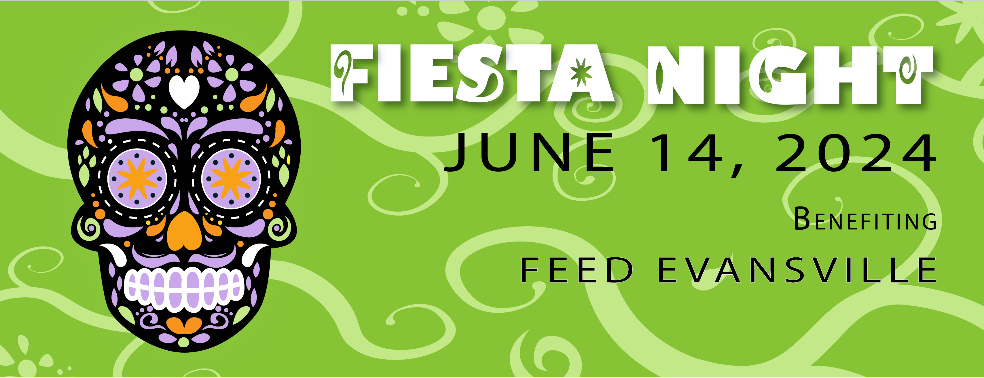 Matador Level	$750Eight (8) event ticketsCorporate name and logo* identification at event and during PR eventsCorporate name, logo, and link listed on Rotaract’s website and Facebook as an event sponsorAdditional tickets for $20 each			              Number of additional tickets: ______Mariachi Band Level	$500Four (4) event ticketsCorporate name and logo* identification at eventCorporate name and logo listed on Rotaract’s website and Facebook as an event sponsorAdditional tickets for $20 each			              Number of additional tickets: ______Sombrero Level	$250Two (2) event ticketsCorporate name identification at event.Corporate name listed on Rotaract’s website and Facebook as an event sponsor.Additional tickets for $20 each			              Number of additional tickets: ______Contact Name:_________________________ Phone Number:_______________________Email Address: _____________________________________________________________Name as you would like it to appear in promotional materials:__________________________________________________________________________Signature __________________________________________________________________*Please email a high resolution copy of your logo to bcolvert@hotmail.com Please return Sponsorship Form and payment to: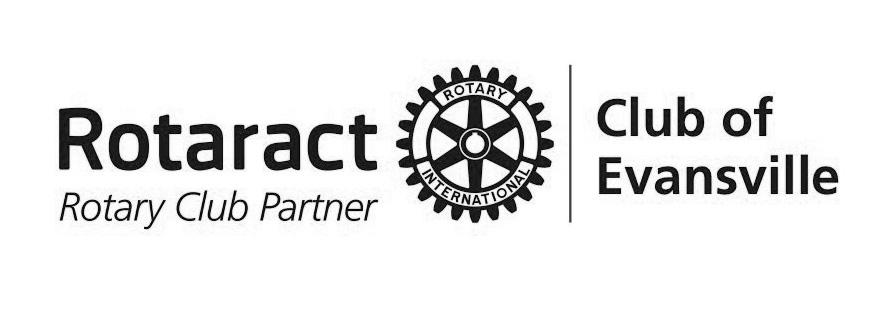 Rotaract Club of EvansvilleP.O. Box 24, Evansville, IN 47701-0024or bcolvert@hotmail.com Thank you for your support of Rotaract’s Fiesta Night. Your sponsorship enables Rotaract to fulfill our mission of “Service before Self” which exemplifies the humanitarian spirit of our members and all fellow Rotarians.